								Name________________________								Due Date_____________________								Hour_________________________Homework-Solving Multi-Step InequalitiesSolve each inequality and graph the solution. – 18 < 2(12 – 3b)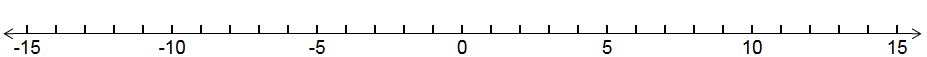  5n + 3 – 4n < -5 -3n 36 > 4(2d + 10) 2(5t – 25) + 5t < -80 3j + 2 – 2j < -10  (5x – 15) ≥ 4 7(2z + 3) > 35 2(3b – 2) < 4b + 8 y + y ≥ -6 8(3f – 6) < -24 k <  - k 3(4g – 6) ≥ 6(g + 2) (2g + 4) > -7 4(1.25y + 4.2) < 16.8 38 + 7t > -3(t + 4) 4(2d + 1) > 28 4(n – 3) < 2 – 3n d -  ≤ 